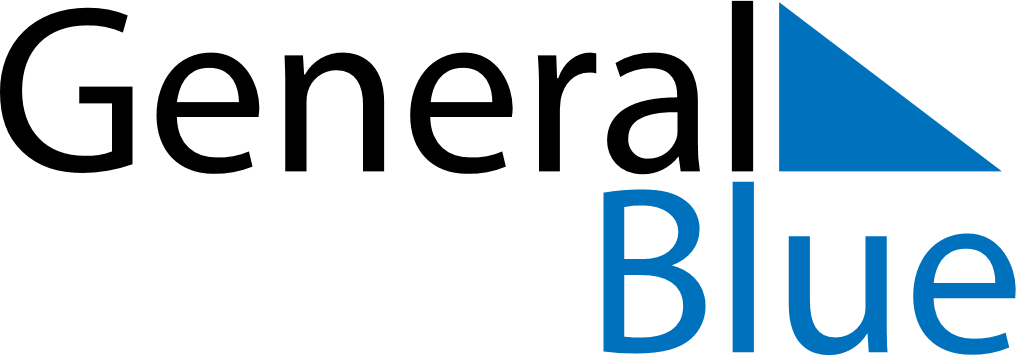 Daily Planner March 9, 2025 - March 15, 2025Daily Planner March 9, 2025 - March 15, 2025Daily Planner March 9, 2025 - March 15, 2025Daily Planner March 9, 2025 - March 15, 2025Daily Planner March 9, 2025 - March 15, 2025Daily Planner March 9, 2025 - March 15, 2025Daily Planner March 9, 2025 - March 15, 2025Daily Planner SundayMar 09MondayMar 10TuesdayMar 11WednesdayMar 12ThursdayMar 13 FridayMar 14 SaturdayMar 15MorningAfternoonEvening